(Please Print on Company Letterhead)Date: Dear Sirs, 									Ref: Letter of AuthorisationUtility Works Ltd are hereby engaged and authorised to act as a service provider including their contract processor UD Group for (xyz ………...) in all matters pertinent to our Electricity, Gas, EV Charging, Solar PV, Supplies & Service. You are authorised to release any information which Utility Works Ltd may require of you directly to them. They are authorised to cancel your contracts and arrange new contracts without any further authorisation from you. This authorisation remains in place until withdrawn by any person with the authority to do so at (xyz….limited).Utility Works Ltd, undertakes that it shall use the customer data solely for the purposes of delivering the services specified in this document and may share that data with the relevant third parties, including their contract processor UD Group. Yours faithfully Signature:  Date: Customer Name: Position in company: Business Name: Telephone Number:Please return this LOA to UTILITY WORKS LTD via E-Mail to info@utility-works.co.uk Fax: 01306-646465 or return by post to: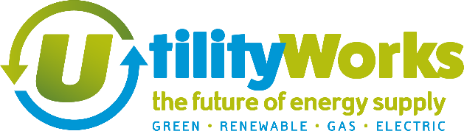 UTILITY WORKS LTDNorthern Office: 4-7 Thomas Street, Sunderland, SR1 1NLHead Office: Riverbridge House, Guildford Road, Leatherhead, Surrey, KT22 9ADCompany Reg: 11296710 / ICO Reg: ZA457445 / VAT Reg: 304001774Privacy Guarantee Your privacy and security are very important to us. Utility Works Ltd maintain the highest standards for data privacy and security to comply with the current GDPR regulations. By signing this “Letter of Authority” you are allowing Utility Works Ltd and our contract processor UG Group to store your information on our secure company database. We will also share this information with our panel of approved suppliers with whom we have signed a binding data privacy agreement. This is necessary to provide the best solution for your needs. 